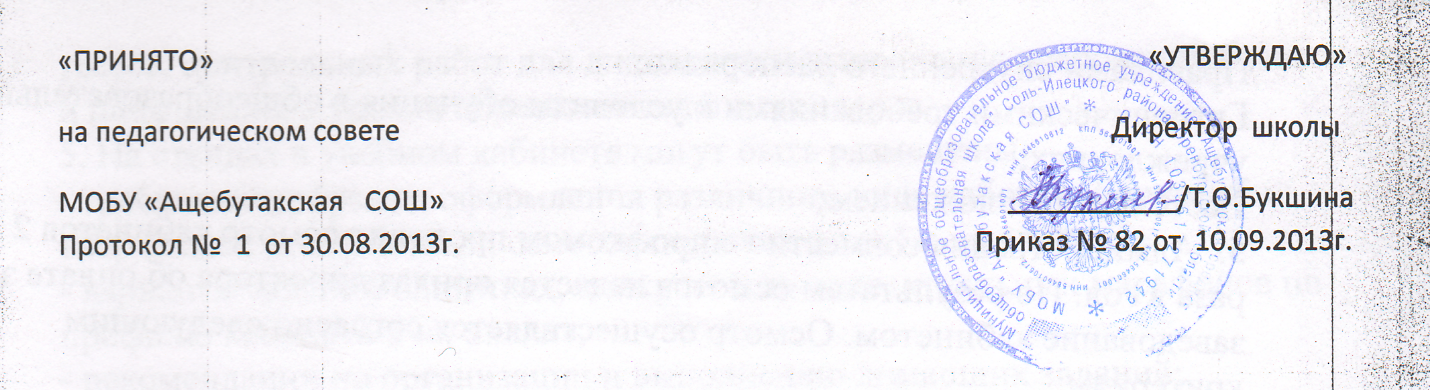                                         ПОЛОЖЕНИЕ О ПОРЯДКЕ   ПРОВЕДЕНИЯ   САМООБСЛЕДОВАНИЯ                     МОБУ «Ащебутакская СОШ»1.Настоящее Положение разработано в соответствии с пунктом 3,13  части 3 статьи 298, п.3 ч.2 ст.29 Федерального закона от 29 декабря . № 273-ФЗ "Об образовании в Российской Федерации".2. Настоящее Положение устанавливает правила проведения самообследования  МОБУ «Ащебутакская средняя общеобразовательная школа » (далее – ОУ).3. Целями проведения самообследования являются обеспечение доступности и открытости информации о деятельности организации, а также подготовка отчета о результатах самообследования (далее - отчет).4. Самообследование проводится организацией ежегодно.5. Процедура самообследования включает в себя следующие этапы:- планирование и подготовку работ по самообследованию организации;- организацию и проведение самообследования в организации;- обобщение полученных результатов и на их основе формирование отчета;- рассмотрение отчета органом управления организации, к компетенции которого относится решение данного вопроса.6. Сроки, форма проведения самообследования, состав лиц, привлекаемых для его проведения, определяются ОУ самостоятельно:- 1сентября текущего года - отчёт по обобщённым результатам работ-директор ОУ, заместители директора, завхоз, учитель информатики, руководители МО школы, библиотекарь.7. В процессе самообследования проводится оценка образовательной деятельности ОУ, содержания и качества подготовки  учащихся, организации учебного процесса, востребованности выпускников, качества кадрового, учебно-методического, библиотечно-информационного обеспечения, материально-технической базы, функционирования внутренней системы оценки качества образования, а также анализ показателей деятельности организации, подлежащей самообследованию, устанавливаемых федеральным органом исполнительной власти, осуществляющим функции по выработке государственной политики и нормативно-правовому регулированию в сфере образования .8. Результаты самообследования организации оформляются в виде отчета, включающего аналитическую часть и результаты анализа показателей деятельности организации, подлежащей самообследованию.Отчет составляется по состоянию на 1 сентября текущего года.9. Размещение отчета организации в информационно-телекоммуникационных сетях, в том числе на официальном сайте организации в сети "Интернет", и направление его учредителю осуществляются  не позднее 1 октября текущего года.